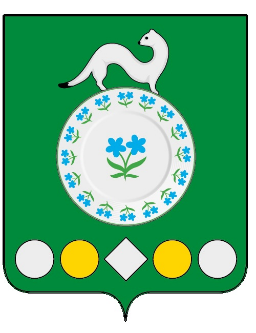 Российская ФедерацияИркутская областьУсольское районное муниципальное образованиеМишелевское муниципальное образованиеА Д М И Н И С Т Р А Ц И ЯР А С П О Р Я Ж Е Н И ЕОт 21.05.2021 г.		                                                                     	                  № 40а-рр.п. МишелевкаО проведении общественных обсуждений по проекту постановления администрации городского поселения Мишелевского муниципального образования «О внесении изменений в постановление администрации городского поселения Мишелевского муниципального образования от 21.12.2017 №433 «Об утверждении муниципальной программы «Формирование комфортной городской среды городского поселения Мишелевского муниципального образования» на 2018-2024 годы» (в редакции от 19.12.2019 № 346)	В рамках реализации приоритетного проекта «Формирование комфортной городской среды» на 2018 - 2024 годы, руководствуясь Федеральным законом от  06.10.2003 №131-ФЗ «Об общих принципах организации местного самоуправления в Российской Федерации», приказом Министерства строительства и жилищно-коммунального хозяйства Российской Федерации от 18.03.2019 № 278-пп «О внесении изменений в Положение о предоставлении и расходовании субсидий из областного бюджета местным бюджетам в целях софинансирования расходных обязательств муниципальных образований Иркутской области на поддержку муниципальных программ формирования современной городской среды»,  статьями 23,46 Устава Мишелевского муниципального  образования:Объявить о публичном обсуждении проекта муниципальной программы городского поселения Мишелевского муниципального образования «Формирование современной городской среды городского поселения Мишелевского муниципального образования» на 2018 - 2024 годы.Срок проведения публичных обсуждений: с 01июня по 30 июня 2021 года (включительно).Опубликовать данное распоряжение в газете «Новости», разместить на официальном сайте Мишелевского муниципального образования (мишелёвка.рф) в  информационно - телекоммуникационной сети «Интернет».Контроль за исполнением данного распоряжения оставляю за собой.Глава городского поселения Мишелевского муниципального образования 		                                   Н.А. Валянин        